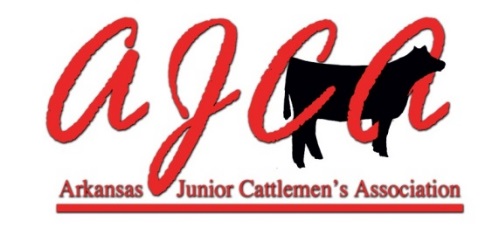 Recognized Breeds List 2016-2017Registered Heifers & Registered BullsAOB AngusBeefmasterBrahmanBrangusCharolaisChianinaHerefordLimousinMaine AnjouRed AngusSanta GertrudisShorthornSimmentalRegistered Composite Heifers & BullsCharolais Plus Lim-Flex MainetainerShorthorn PlusSimSolutionCommercial Heifers American CommercialEnglish CommercialExotic CommercialAJCA bases breed divisions after the Arkansas State Fair breed show list.ASF BREED SHOW REQUIREMENTS: A breed show must have a minimum of ten animals shown by at least two exhibitors in order to qualify for an official show. Any breed listed in the current premium list that has less than ten head will show in AOB the following year. If a breed in AOB has ten head or more shown by at least two exhibitors they will qualify for a breed show the following year.